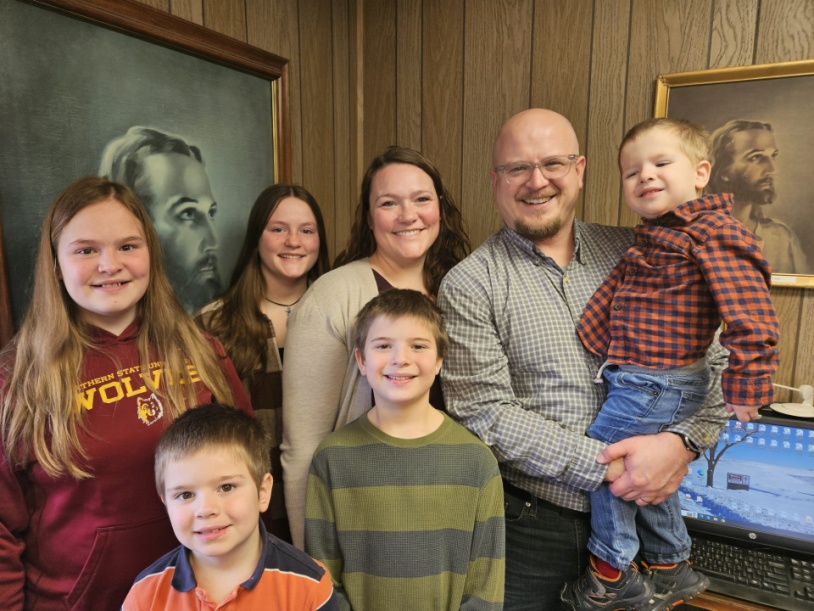 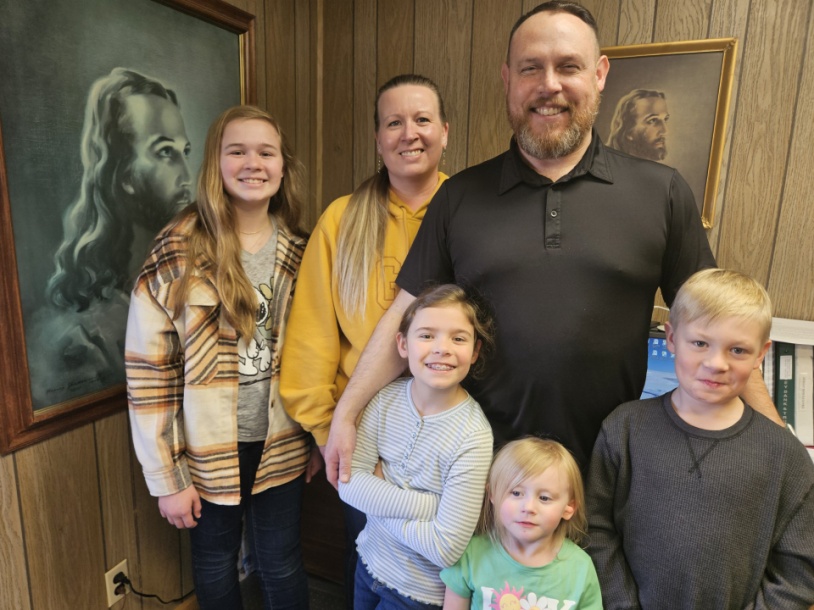 REV. JORDON ANDREASEN AND FAMILY GOING TO ROMANIA TO SHARE JESUS!      REV. JONAH DOMENICHELLI & FAMILY GOING TO GERMANY TO SHARE JESUS!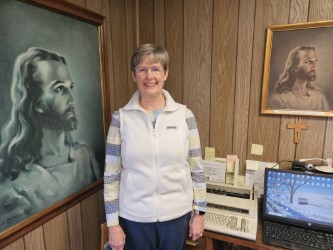 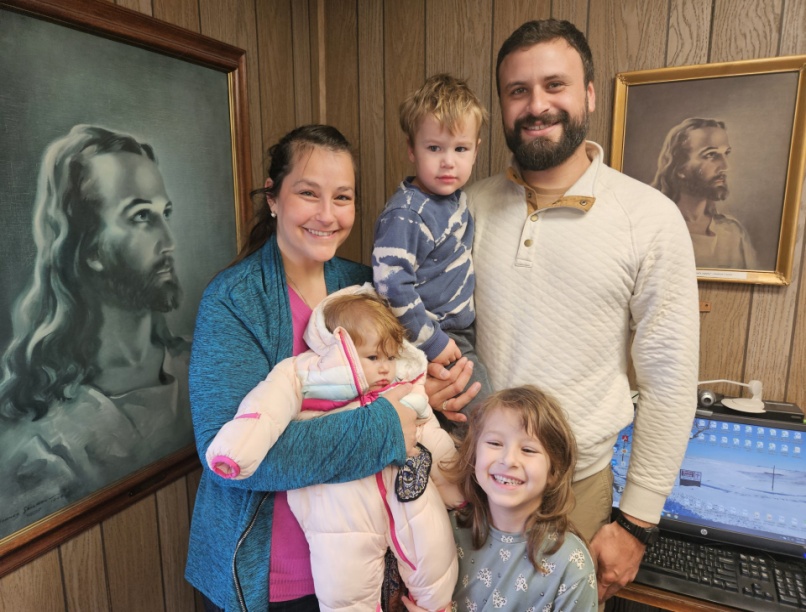  MISSIONARY DANA STIGDON ON HER JOURNEY IN THE DOMINICAN REPUBLIC!       REV. ROBERTO WEBER TO TEACH IN THE DOMINICAN REPUBLIC SEMINARY!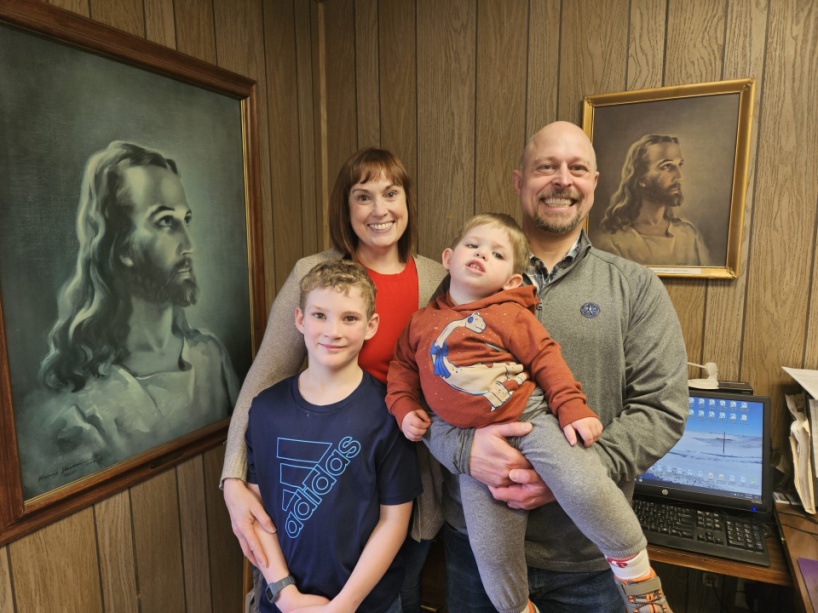 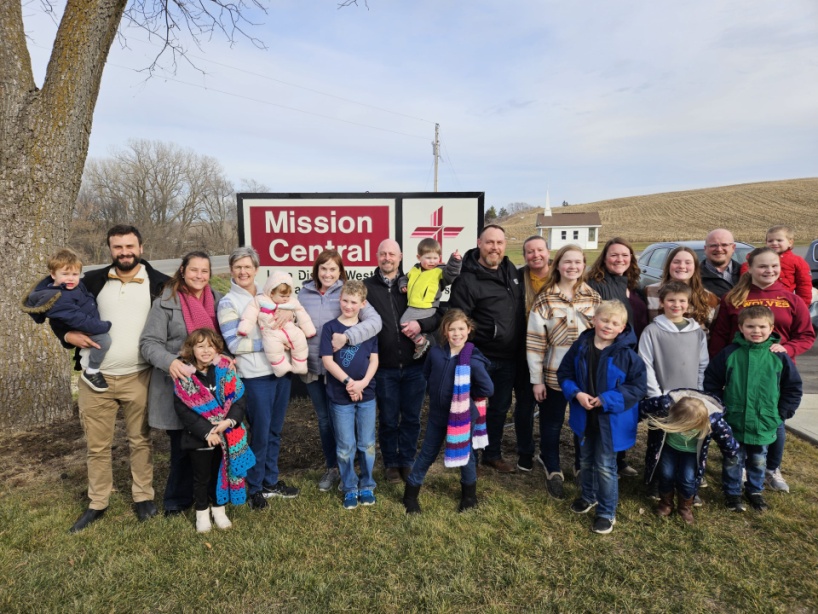 REV. ROSS SHAVER & FAMILY GOING TO TEACH IN THE DOMINICAN REPUBLIC!         FIVE MISSIONARY FAMILIES CAME FOR TRAINING ON FEBRUARY 6, 2024!